Die heutige Veranstaltung ist ein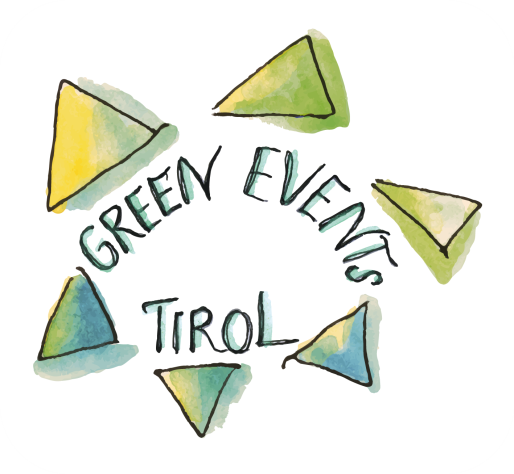 „Green Event Tirol“Wir vermeiden Einwegverpackungen, daher ist dieser Getränkeautomat für die Dauer der Veranstaltung: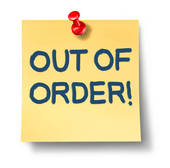 